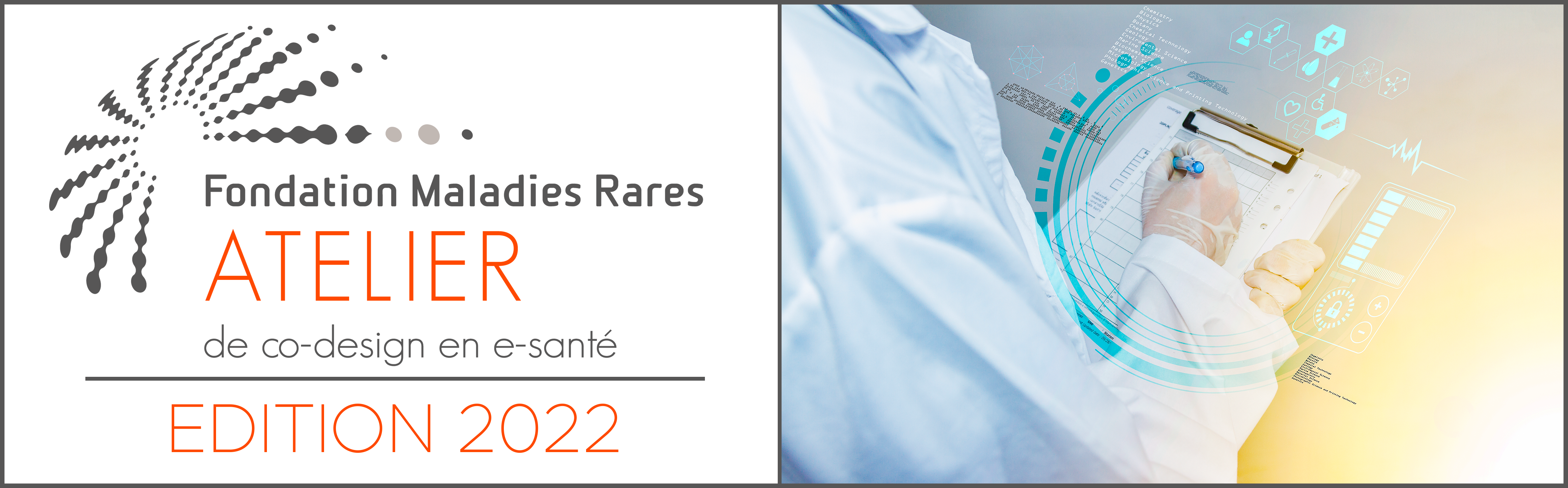 La Fondation Maladies Rares s’engage en e-santé !Appel à candidatures « Ateliers de co-design 
e-santé & maladies rares »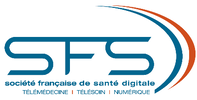 Avec le soutien de la Société Française de Santé Digitaleet de l’Institut National de la E-Santé 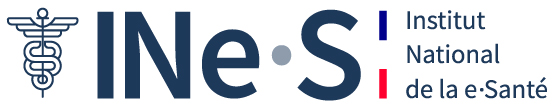 Date limite de soumission : 5 janvier 2023, 17h (CET)A remplir en police Arial 11Merci de lire attentivement le règlement des ateliers de co-design avant toute soumission.TITRE DU PROJET : ACRONYME : RÉSUMÉ DU PROJET (5 lignes max.) :MOTS CLES : PORTEUR(S) DU PROJETPORTEUR PRINCIPAL DU PROJETAUTRES PERSONNES IMPLIQUEES  1- LE BESOIN1.1. OBJECTIF DU PROJET (20 LIGNES MAX.)1.2. MALADIE(S) RARE(S) CONCERNÉE(S) PAR LE PROJET (10 LIGNES MAX)1.3. CONTEXTE DU PROJET (10 LIGNES MAX) 2- LA SOLUTION2.1. DESCRIPTION DU PROJET E-SANTE (25 LIGNES MAX)DONNÉES PRELIMINAIRES (20 LIGNES MAX) Où en êtes-vous dans la réflexion de votre projet ? Préciser si vous disposez d’éléments préliminaires / de données chiffrées qui ont nourri votre réflexion (enquête, étude, témoignages, etc.), si vous avez déjà recueilli des avis des utilisateurs que vous ciblez concernant l’attractivité potentielle de votre Solution et si des partenaires (technologiques, financiers, associatifs, autres) ont déjà été identifiés. DEVELOPPEMENT DU PROJET (20 LIGNES MAX)BUDGET DU PROJET (10 LIGNES MAX)Quelle serait l’affectation du soutien de 5 000 € si votre projet est lauréat ? Préciser le budget envisagé et si des financements possibles ont déjà été identifiés.ATOUTS ET FREINS (15 LIGNES MAX)PROPRIETE INTELLECTUELLE (5 LIGNES MAX)Préciser si votre projet est déjà protégé par la propriété intellectuelle. Préciser si votre projet a déjà fait l'objet d'une communication (appel à projets, publication, poster, etc.).Confidentialité et protection des porteurs de projetsL'évaluation des projets est encadrée par des accords de confidentialité et ne donne aucun droit ni aux experts du comité scientifique ni aux personnes présentes lors de l’atelier de co-design en lien avec appel à candidatures.Nous conseillons aux porteurs de projets de prendre conseil auprès de l'organisme de valorisation dont dépend leur structure. Il est aussi possible de déposer une enveloppe Soleau pour identifier la primauté d'une idée de projet. Le dépôt électronique est très simple et possible sur le site internet de l’INPI (https://www.inpi.fr/proteger-vos-creations/lenveloppe-soleau/enveloppe-soleau). 3-VOS ATTENTES ET VOS BESOINS POUR L’ATELIER DE CO-DESIGNPréciser vos interrogations, vos attentes et les besoins que vous souhaiteriez voir discutés lors de l’atelier de co-design si votre candidature est sélectionnée. (Par exemple : identification de compétences technologiques, méthodologie de gestion de projets, recherche de financements, aide pour la conception du calendrier de mise en œuvre, méthodologies pour évaluer les besoins des utilisateurs futurs et les fonctionnalités de votre solution, identifications des freins potentiels afin de mieux les anticiper, etc.)EXPERTS EXCLUSIndiquer ci-dessous le nom des personnes à ne pas contacter dans le cadre de l’évaluation de votre candidature et les raisons de l’exclusion.Ce dossier de candidature est à compléter et à envoyer par e-mail à :gaelle.dombu-smeets@fondation-maladiesrares.comUn e-mail de validation du dépôt du dossier sera envoyé dans les 72 heures après la soumission du dossier.Pour toute question relative à cet appel à candidatures, merci de contacter :gaelle.dombu-smeets@fondation-maladiesrares.com
La date limite de dépôt des dossiers de candidature est fixée au 5 janvier 2023 à 17h.Pour les candidatures sélectionnées, l’atelier de co-design e-santé & maladies rares 2023 aura lieu en ligne.Je soussigné(e) *NOM PRENOM*,déclare faire acte de candidature pour une participation à l'atelier de co-design e-santé & maladies rares 2023 en tant que porteur principal pour le projet : *TITRE DU PROJET*exposé dans ce dossier.Le *DATE* à *LIEU*,Signature :NOM, PRÉNOM :E-MAIL : TEL : ACTIVITE PROFESSIONNELLE OU ASSOCIATIVE :STATUT :EMPLOYEUR :DIRECTEUR OU RESPONSABLE : ADRESSE :NOM, PRENOM :ACTIVITE PROFESSIONNELLE OU ASSOCIATIVE :ADRESSE :E-MAIL :Décrire le ou les besoins auquel souhaite répondre votre projet (besoin médical, sociétal, économique, etc.). Vous pouvez argumenter avec des témoignages concrets issus de votre activité ou de votre vécu.Décrire la ou les maladie(s) rare(s) concernée(s) par votre projet. Vous pouvez préciser le nombre de malades concernés (référence bibliographique ou Orphanet), la gravité de la maladie, la prise en charge, l’impact sur le quotidien des personnes malades et de leurs proches.Situer le projet dans son environnement. Préciser quelles sont les pratiques actuelles dans le domaine du projet (produits, technologies, méthodes, réglementations, guidelines, etc.). Vous pouvez argumenter avec des témoignages concrets issus de votre activité ou de votre vécu.Préciser la solution apportée par le projet (innovations, fonctionnalités, etc.) ainsi que son usage tel que vous l’imaginez. Préciser la ou les cibles d’utilisateurs au(x)quelle(s) il s’adresse (professionnels, patients, familles, autres). Préciser ses atouts et son originalité par rapport aux produits, techniques, méthodes déjà existants (s’il en existe).Comment envisagez-vous le développement de votre projet ? Vous pouvez préciser les étapes clés et l’échelle de développement (locale, régionale, nationale, internationale) envisagées ainsi que les structures et les acteurs que vous souhaitez impliquer. Préciser les critères qui seraient les plus pertinents selon vous pour l’évaluation de votre solution, pendant son développement et après sa mise en route ?Préciser les atouts du ou des porteur(s) de projets pour mener à bien ce projet (compétences intrinsèques, environnement, réseaux, etc.). Préciser si vous avez identifié des freins potentiels au développement du projet.Nom de l’expertAffiliationExplication123